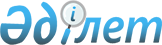 Бөкей ордасы аудандық мәслихатының 2017 жылғы 15 желтоқсандағы № 13-2 "2018-2020 жылдарға арналған аудандық бюджет туралы" шешіміне өзгерістер енгізу туралы
					
			Күшін жойған
			
			
		
					Батыс Қазақстан облысы Бөкей ордасы аудандық мәслихатының 2018 жылғы 21 желтоқсандағы № 22-1 шешімі. Батыс Қазақстан облысының Әділет департаментінде 2018 жылғы 24 желтоқсанда № 5454 болып тіркелді. Күші жойылды - Батыс Қазақстан облысы Бөкей ордасы аудандық мәслихатының 2019 жылғы 18 наурыздағы № 25-5 шешімімен
      Ескерту. Күші жойылды - Батыс Қазақстан облысы Бөкей ордасы аудандық мәслихатының 18.03.2019 № 25-5 шешімімен (алғашқы ресми жарияланған күнінен бастап қолданысқа енгізіледі).
      Қазақстан Республикасының 2008 жылғы 4 желтоқсандағы Бюджет кодексіне, Қазақстан Республикасының 2001 жылғы 23 қаңтардағы "Қазақстан Республикасындағы жергілікті мемлекеттік басқару және өзін-өзі басқару туралы" Заңына сәйкес Бөкей ордасы аудандық мәслихаты ШЕШІМ ҚАБЫЛДАДЫ:
      1. Бөкей ордасы аудандық мәслихатының 2017 жылғы 15 желтоқсандағы № 13-2 "2018-2020 жылдарға арналған аудандық бюджет туралы" шешіміне (Нормативтік құқықтық актілерді мемлекеттік тіркеу тізілімінде №5017 тіркелген, 2018 жылғы 9 қаңтардағы Қазақстан Республикасы нормативтік құқықтық актілерінің эталондық бақылау банкінде жарияланған) мынадай өзгерістер енгізілсін:
      1-тармақ мынадай редакцияда жазылсын:
      "1. 2018-2020 жылдарға арналған аудандық бюджет 1, 2 және 3-қосымшаларға сәйкес, соның ішінде 2018 жылға келесі көлемде бекітілсін:
      1) кірістер – 4 051 277 мың теңге: 
      салықтық түсімдер – 273 106 мың теңге;
      салықтық емес түсімдер – 1 835 мың теңге;
      негізгі капиталды сатудан түсетін түсімдер – 150 мың теңге;
      трансферттер түсімі – 3 776 186 мың теңге;
      2) шығындар – 4 092 403 мың теңге; 
      3) таза бюджеттік кредиттеу – 49 877 мың теңге:
      бюджеттік кредиттер – 68 543 мың теңге;
      бюджеттік кредиттерді өтеу – 18 666 мың теңге;
      4) қаржы активтерімен операциялар бойынша сальдо – 0 теңге: 
      қаржы активтерін сатып алу – 0 теңге;
      мемлекеттің қаржы активтерін сатудан түсетін түсімдер – 0 теңге;
      5) бюджет тапшылығы (профициті) – - 91 003 мың теңге;
      6) бюджет тапшылығын қаржыландыру (профицитін пайдалану) – 91 003 мың теңге:
      қарыздар түсімі – 68 543 мың теңге; 
      қарыздарды өтеу – 18 666 мың теңге; 
      бюджет қаражатының пайдаланылатын қалдықтары – 41 126 мың теңге."; 
      көрсетілген шешімнің 1-қосымшасы осы шешімнің қосымшасына сәйкес жаңа редакцияда жазылсын.
      2. Бөкей ордасы аудандық мәслихатының аппарат басшысы (А.Хайруллин) осы шешімнің әділет органдарында мемлекеттік тіркелуін, Қазақстан Республикасының нормативтік құқықтық актілерінің эталондық бақылау банкінде оның ресми жариялануын қамтамасыз етсін.
      3. Осы шешім 2018 жылдың 1 қаңтарынан бастап қолданысқа енгізіледі. 2018 жылға арналған аудандық бюджет
      (мың теңге)
					© 2012. Қазақстан Республикасы Әділет министрлігінің «Қазақстан Республикасының Заңнама және құқықтық ақпарат институты» ШЖҚ РМК
				
      Сессия төрағасы

Т.Арстанбеков

      Мәслихат хатшысы

Е.Таңатов
2018 жылғы 13 желтоқсандағы
№22-1 Бөкей ордасы аудандық
мәслихаттың шешіміне
қосымша2017 жылғы 15 желтоқсандағы
№13-2 Бөкей ордасы аудандық
мәслихаттың шешіміне
1-қосымша
Санаты
Санаты
Санаты
Санаты
Санаты
Сомасы
Сыныбы
Сыныбы
Сыныбы
Сыныбы
Сомасы
Ішкі сыныбы
Ішкі сыныбы
Ішкі сыныбы
Сомасы
Ерекшелігі
Ерекшелігі
Сомасы
Атауы
Сомасы
1
2
3
4
5
6
1) Кірістер
4 051 277
1
Салықтық түсімдер
273 106
01
Табыс салығы
122 417
2
Жеке табыс салығы
122 417
03
Әлеуметтік салық
105 851
1
Әлеуметтік салық
105 851
04
Меншікке салынатын салықтар
42 247
1
Мүлікке салынатын салықтар
33 184
3
Жер салығы
48
4
Көлік құралдарына салынатын салық
6 915
5
Бірыңғай жер салығы
2 100
05
Тауарларға, жұмыстарға және қызметтерге салынатын ішкі салықтар
2 191
2
Акциздер
541
3
Табиғи және басқа да ресурстарды пайдаланғаны үшiн түсетiн түсiмдер
250
4
Кәсiпкерлiк және кәсiби қызметтi жүргiзгенi үшiн алынатын алымдар
1 400
08
Заңдық маңызы бар әрекеттерді жасағаны және (немесе) оған уәкілеттігі бар мемлекеттік органдар немесе лауазымды адамдар құжаттар бергені үшін алынатын міндетті төлемдер
400
1
Мемлекеттік баж
400
2
Салықтық емес түсiмдер
1 835
01
Мемлекеттік меншіктен түсетін кірістер
1 335
5
Мемлекет меншігіндегі мүлікті жалға беруден түсетін кірістер
1 335
06
Басқа да салықтық емес түсiмдер
500
1
Басқа да салықтық емес түсiмдер
500
3
Негізгі капиталды сатудан түсетін түсімдер
150
03
Жердi және материалдық емес активтердi сату
150
1
Жерді сату
150
4
Трансферттердің түсімдері
3 776 186
02
Мемлекеттiк басқарудың жоғары тұрған органдарынан түсетiн трансферттер
3 776 186
2
Облыстық бюджеттен түсетiн трансферттер
3 776 186
Функционалдық топ
Функционалдық топ
Функционалдық топ
Функционалдық топ
Функционалдық топ
Сомасы
Функционалдық кіші топ
Функционалдық кіші топ
Функционалдық кіші топ
Функционалдық кіші топ
Сомасы
Бюджеттік бағдарламалардың әкімшісі
Бюджеттік бағдарламалардың әкімшісі
Бюджеттік бағдарламалардың әкімшісі
Сомасы
Бюджеттік бағдарлама
Бюджеттік бағдарлама
Сомасы
Атауы
Сомасы
1
2
3
4
5
6
2) Шығындар 
4 092 403
01
Жалпы сипаттағы мемлекеттiк қызметтер 
235 930
1
Мемлекеттiк басқарудың жалпы функцияларын орындайтын өкілді, атқарушы және басқа органдар
161 331
112
Аудан (облыстық маңызы бар қала) мәслихатының аппараты
16 307
001
Аудан (облыстық маңызы бар қала) мәслихатының қызметін қамтамасыз ету жөніндегі қызметтер
16 157
003
Мемлекеттік органның күрделі шығыстары
150
122
Аудан (облыстық маңызы бар қала) әкімінің аппараты
71 747
001
Аудан (облыстық маңызы бар қала) әкімінің қызметін қамтамасыз ету жөніндегі қызметтер
69 735
003
Мемлекеттік органның күрделі шығыстары
2 012
123
Қаладағы аудан, аудандық маңызы бар қала, кент, ауыл, ауылдық округ әкімінің аппараты
73 277
001
Қаладағы аудан, аудандық маңызы бар қала, кент, ауыл, ауылдық округ әкімінің қызметін қамтамасыз ету жөніндегі қызметтер
61 457
022
Мемлекеттік органның күрделі шығыстары
11 820
2
Қаржылық қызмет
350
459
Ауданның (облыстық маңызы бар қаланың) экономика және қаржы бөлімі
350
003
Салық салу мақсатында мүлікті бағалауды жүргізу
350
9
Жалпы сипаттағы өзге де мемлекеттiк қызметтер
74 249
454
Ауданның (облыстық маңызы бар қаланың) кәсіпкерлік және ауыл шаруашылығы бөлімі
9 565
001
Жергілікті деңгейде кәсіпкерлікті және ауыл шаруашылығын дамыту саласындағы мемлекеттік саясатты іске асыру жөніндегі қызметтер
9 565
458
Ауданның (облыстық маңызы бар қаланың) тұрғын үй-коммуналдық шаруашылығы, жолаушылар көлігі және автомобиль жолдары бөлімі
24 782
001
Жергілікті деңгейде тұрғын үй-коммуналдық шаруашылығы, жолаушылар көлігі және автомобиль жолдары саласындағы мемлекеттік саясатты іске асыру жөніндегі қызметтер
20 048
113
Жергілікті бюджеттерден берілетін ағымдағы нысаналы трансферттер
4 734
459
Ауданның (облыстық маңызы бар қаланың) экономика және қаржы бөлімі
39 902
001
Ауданның (облыстық маңызы бар қаланың) экономикалық саясатын қалыптастыру мен дамыту, мемлекеттік жоспарлау, бюджеттік атқару және коммуналдық меншігін басқару саласындағы мемлекеттік саясатты іске асыру жөніндегі қызметтер 
25 003
015
Мемлекеттік органның күрделі шығыстары
414
113
Жергілікті бюджеттерден берілетін ағымдағы нысаналы трансферттер
14 485
02
Қорғаныс
13 684
1
Әскери мұқтаждар
5 041
122
Аудан (облыстық маңызы бар қала) әкімінің аппараты
5 041
005
Жалпыға бірдей әскери міндетті атқару шеңберіндегі іс-шаралар
5 041
2
Төтенше жағдайлар жөніндегі жұмыстарды ұйымдастыру
8 643
122
Аудан (облыстық маңызы бар қала) әкімінің аппараты
8 643
006
Аудан (облыстық маңызы бар қала) ауқымындағы төтенше жағдайлардың алдын алу және оларды жою
859
007
Аудандық (қалалық) ауқымдағы дала өрттерінің, сондай-ақ мемлекеттік өртке қарсы қызмет органдары құрылмаған елдi мекендерде өрттердің алдын алу және оларды сөндіру жөніндегі іс-шаралар
7 784
03
Қоғамдық тәртіп, қауіпсіздік, құқықтық, сот, қылмыстық-атқару қызметі
5 677
9
Қоғамдық тәртіп және қауіпсіздік саласындағы басқа да қызметтер
5 677
458
Ауданның (облыстық маңызы бар қаланың) тұрғын үй-коммуналдық шаруашылығы, жолаушылар көлігі және автомобиль жолдары бөлімі
5 677
021
Елдi мекендерде жол қозғалысы қауiпсiздiгін қамтамасыз ету
5 677
04
Білім беру
1 998 041 
1
Мектепке дейінгі тәрбие және оқыту
25 702
464
Ауданның (облыстық маңызы бар қаланың) білім бөлімі
25 702
009
Мектепке дейінгі тәрбие мен оқыту ұйымдарының қызметін қамтамасыз ету
25 702
2
Бастауыш, негізгі орта және жалпы орта білім беру
1 832 201
457
Ауданның (облыстық маңызы бар қаланың) мәдениет, тілдерді дамыту, дене шынықтыру және спорт бөлімі
52 806
017
Балалар мен жасөспірімдерге спорт бойынша қосымша білім беру
52 806
464
Ауданның (облыстық маңызы бар қаланың) білім бөлімі
1 520 405
003
Жалпы білім беру
1 420 389
006
Балаларға қосымша білім беру 
100 016
466
Ауданның (облыстық маңызы бар қаланың) сәулет, қала құрылысы және құрылыс бөлімі
258 990
021
Бастауыш, негізгі орта және жалпы орта білім беру объектілерін салу және реконструкциялау
258 990
9
Білім беру саласындағы өзге де қызметтер
140 138
464
Ауданның (облыстық маңызы бар қаланың) білім бөлімі
140 138
001
Жергілікті деңгейде білім беру саласындағы мемлекеттік саясатты іске асыру жөніндегі қызметтер
12 100
012
Мемлекеттік органның күрделі шығыстары
6 000
005
Ауданның (облыстық маңызы бар қаланың) мемлекеттік білім беру мекемелер үшін оқулықтар мен оқу-әдiстемелiк кешендерді сатып алу және жеткізу
79 890
007
Аудандық (қалалық) ауқымдағы мектеп олимпиадаларын және мектептен тыс іс-шараларды өткізу
354
015
Жетім баланы (жетім балаларды) және ата-аналарының қамқорынсыз қалған баланы (балаларды) күтіп-ұстауға қамқоршыларға (қорғаншыларға) ай сайынға ақшалай қаражат төлемі
3 589
022
Жетім баланы (жетім балаларды) және ата-анасының қамқорлығынсыз қалған баланы (балаларды) асырап алғаны үшін Қазақстан азаматтарына біржолғы ақша қаражатын төлеуге арналған төлемдер
181
067
Ведомстволық бағыныстағы мемлекеттік мекемелер мен ұйымдардың күрделі шығыстары
37 284
113
Жергілікті бюджеттерден берілетін ағымдағы нысаналы трансферттер
740
06
Әлеуметтiк көмек және әлеуметтiк қамсыздандыру
271 869
1
Әлеуметтiк қамсыздандыру
34 825
451
Ауданның (облыстық маңызы бар қаланың) жұмыспен қамту және әлеуметтік бағдарламалар бөлімі
34 825
005
Мемлекеттік атаулы әлеуметтік көмек 
34 825
2
Әлеуметтiк көмек
205 114
451
Ауданның (облыстық маңызы бар қаланың) жұмыспен қамту және әлеуметтік бағдарламалар бөлімі
205 114
002
Жұмыспен қамту бағдарламасы
101 872
006
Тұрғын үйге көмек көрсету
115
007
Жергілікті өкілетті органдардың шешімі бойынша мұқтаж азаматтардың жекелеген топтарына әлеуметтік көмек
40 535
010
Үйден тәрбиеленіп оқытылатын мүгедек балаларды материалдық қамтамасыз ету
571
014
Мұқтаж азаматтарға үйде әлеуметтік көмек көрсету
23 143
017
Оңалтудың жеке бағдарламасына сәйкес мұқтаж мүгедектердi мiндеттi гигиеналық құралдармен қамтамасыз ету, қозғалуға қиындығы бар бірінші топтағы мүгедектерге жеке көмекшінің және есту бойынша мүгедектерге қолмен көрсететiн тіл маманының қызметтерін ұсыну
11 446
023
Жұмыспен қамту орталықтарының қызметін қамтамасыз ету
27 432
9
Әлеуметтiк көмек және әлеуметтік қамтамасыз ету салаларындағы өзге де қызметтер
31 930
451
Ауданның (облыстық маңызы бар қаланың) жұмыспен қамту және әлеуметтік бағдарламалар бөлімі
31 930
001
Жергілікті деңгейде халық үшін әлеуметтік бағдарламаларды жұмыспен қамтуды қамтамасыз етуді іске асыру саласындағы мемлекеттік саясатты іске асыру жөніндегі қызметтер
28 252
011
Жәрдемақыларды және басқа да әлеуметтік төлемдерді есептеу, төлеу мен жеткізу бойынша қызметтерге ақы төлеу
1 288
113
Жергілікті бюджеттерден берілетін ағымдағы нысаналы трансферттер
2 390
07
Тұрғын үй-коммуналдық шаруашылық
752 044
1
Тұрғын үй шаруашылығы
168 949
458
Ауданның (облыстық маңызы бар қаланың) тұрғын үй-коммуналдық шаруашылығы, жолаушылар көлігі және автомобиль жолдары бөлімі
10 200
004
Азаматтардың жекелеген санаттарын тұрғын үймен қамтамасыз ету
10 200
466
Ауданның (облыстық маңызы бар қаланың) сәулет, қала құрылысы және құрылыс бөлімі
158 749
003
Коммуналдық тұрғын үй қорының тұрғын үйін жобалау және (немесе) салу, реконструкциялау 
95 566
004
Инженерлік-коммуникациялық инфрақұрылымды жобалау, дамыту және (немесе) жайластыру
63 183
2
Коммуналдық шаруашылық
581 324
458
Ауданның (облыстық маңызы бар қаланың) тұрғын үй-коммуналдық шаруашылығы, жолаушылар көлігі және автомобиль жолдары бөлімі
220 448
028
Коммуналдық шаруашылығын дамыту
219 457
048
Қаланы және елді мекендерді абаттандыруды дамыту
991
466
Ауданның (облыстық маңызы бар қаланың) сәулет, қала құрылысы және құрылыс бөлімі
360 876
006
Сумен жабдықтау және су бұру жүйесін дамыту
360 876
3
Елді-мекендерді көркейту
1 771
123
Қаладағы аудан, аудандық маңызы бар қала, кент, ауыл, ауылдық округ әкімінің аппараты
475
008
Елді мекендердегі көшелерді жарықтандыру
475
458
Ауданның (облыстық маңызы бар қаланың) тұрғын үй-коммуналдық шаруашылығы, жолаушылар көлігі және автомобиль жолдары бөлімі
1 296
016
Елдi мекендердiң санитариясын қамтамасыз ету
447
018
Елдi мекендердi абаттандыру және көгалдандыру
849
08
Мәдениет, спорт, туризм және ақпараттық кеңістiк
287 193
1
Мәдениет саласындағы қызмет
147 451
457
Ауданның (облыстық маңызы бар қаланың) мәдениет, тілдерді дамыту, дене шынықтыру және спорт бөлімі
147 451
003
Мәдени-демалыс жұмысын қолдау
147 451
2
Спорт
8 186
457
Ауданның (облыстық маңызы бар қаланың) мәдениет, тілдерді дамыту, дене шынықтыру және спорт бөлімі
8 180
009
Аудандық (облыстық маңызы бар қалалық) деңгейде спорттық жарыстар өткiзу
3 241
010
Әртүрлi спорт түрлерi бойынша аудан (облыстық маңызы бар қала) құрама командаларының мүшелерiн дайындау және олардың облыстық спорт жарыстарына қатысуы
4 939
466
Ауданның (облыстық маңызы бар қаланың) сәулет, қала құрылысы және құрылыс бөлімі
6
008
Cпорт объектілерін дамыту
6
3
Ақпараттық кеңiстiк
85 414
456
Ауданның (облыстық маңызы бар қаланың) ішкі саясат бөлімі
11 955
002
Мемлекеттік ақпараттық саясат жүргізу жөніндегі қызметтер
11 955
457
Ауданның (облыстық маңызы бар қаланың) мәдениет, тілдерді дамыту, дене шынықтыру және спорт бөлімі
73 459
006
Аудандық (қалалық) кiтапханалардың жұмыс iстеуi
73 265
007
Мемлекеттiк тiлдi және Қазақстан халқының басқа да тiлдерін дамыту
194
9
Мәдениет, спорт, туризм және ақпараттық кеңiстiктi ұйымдастыру жөнiндегi өзге де қызметтер
46 142
456
Ауданның (облыстық маңызы бар қаланың) ішкі саясат бөлімі
31 557
001
Жергілікті деңгейде ақпарат, мемлекеттілікті нығайту және азаматтардың әлеуметтік сенімділігін қалыптастыру саласында мемлекеттік саясатты іске асыру жөніндегі қызметтер
16 378
003
Жастар саясаты саласында іс-шараларды іске асыру
15 179
457
Ауданның (облыстық маңызы бар қаланың) мәдениет, тілдерді дамыту, дене шынықтыру және спорт бөлімі
14 585
001
Жергілікті деңгейде мәдениет, тілдерді дамыту, дене шынықтыру және спорт саласында мемлекеттік саясатты іске асыру жөніндегі қызметтер
14 585
10
Ауыл, су, орман, балық шаруашылығы, ерекше қорғалатын табиғи аумақтар, қоршаған ортаны және жануарлар дүниесін қорғау, жер қатынастары
156 130
1
Ауыл шаруашылығы
127 532
462
Ауданның (облыстық маңызы бар қаланың) ауыл шаруашылығы бөлімі
6 729
001
Жергілікті деңгейде ауыл шаруашылығы саласындағы мемлекеттік саясатты іске асыру жөніндегі қызметтер
6 729
473
Ауданның (облыстық маңызы бар қаланың) ветеринария бөлімі
120 803
001
Жергілікті деңгейде ветеринария саласындағы мемлекеттік саясатты іске асыру жөніндегі қызметтер
13 749
006
Ауру жануарларды санитарлық союды ұйымдастыру
3 348
010
Ауыл шаруашылығы жануарларын сәйкестендіру жөніндегі іс-шараларды өткізу
606
011
Эпизоотияға қарсы іс-шаралар жүргізу
96 895
047
Жануарлардың саулығы мен адамның денсаулығына қауіп төндіретін, алып қоймай залалсыздандырылған (зарарсыздандырылған) және қайта өңделген жануарлардың, жануарлардан алынатын өнімдер мен шикізаттың құнын иелеріне өтеу
6 205
6
Жер қатынастары
11 891
463
Ауданның (облыстық маңызы бар қаланың) жер қатынастары бөлімі
11 891
001
Аудан (облыстық маңызы бар қала) аумағында жер қатынастарын реттеу саласындағы мемлекеттік саясатты іске асыру жөніндегі қызметтер
10 976
006
Аудандардың, облыстық маңызы бар, аудандық маңызы бар қалалардың, кенттердiң, ауылдардың, ауылдық округтердiң шекарасын белгiлеу кезiнде жүргiзiлетiн жерге орналастыру
915
9
Ауыл, су, орман, балық шаруашылығы, қоршаған ортаны қорғау және жер қатынастары саласындағы басқа да қызметтер
16 707
459
Ауданның (облыстық маңызы бар қаланың) экономика және қаржы бөлімі
16 707
099
Мамандарға әлеуметтік қолдау көрсету жөніндегі шараларды іске асыру
16 707
11
Өнеркәсіп, сәулет, қала құрылысы және құрылыс қызметі
11 585
2
Сәулет, қала құрылысы және құрылыс қызметі
11 585
466
Ауданның (облыстық маңызы бар қаланың) сәулет, қала құрылысы және құрылыс бөлімі
11 585
001
Құрылыс, облыс қалаларының, аудандарының және елді мекендерінің сәулеттік бейнесін жақсарту саласындағы мемлекеттік саясатты іске асыру және ауданның (облыстық маңызы бар қаланың) аумағын оңтайла және тиімді қала құрылыстық игеруді қамтамасыз ету жөніндегі қызметтер 
11 585
12
Көлiк және коммуникация
32 415
1
Автомобиль көлiгi
32 415
458
Ауданның (облыстық маңызы бар қаланың) тұрғын үй-коммуналдық шаруашылығы, жолаушылар көлігі және автомобиль жолдары бөлімі
32 415
023
Автомобиль жолдарының жұмыс істеуін қамтамасыз ету
32 400
045
Аудандық маңызы бар автомобиль жолдарын және елді-мекендердің көшелерін күрделі және орташа жөндеу
15
13
Басқалар
25 123
3
Кәсiпкерлiк қызметтi қолдау және бәсекелестікті қорғау
6 180
469
Ауданның (облыстық маңызы бар қаланың) кәсіпкерлік бөлімі
6 180
001
Жергілікті деңгейде кәсіпкерлікті дамыту саласындағы мемлекеттік саясатты іске асыру жөніндегі қызметтер
6 180
9
Басқалар
18 943
458
Ауданның (облыстық маңызы бар қаланың) тұрғын үй-коммуналдық шаруашылығы, жолаушылар көлігі және автомобиль жолдары бөлімі
14 643
040
Өңірлерді дамытудың 2020 жылға дейінгі бағдарламасы шеңберінде өңірлерді экономикалық дамытуға жәрдемдесу бойынша шараларды іске асыру
14 643
459
Ауданның (облыстық маңызы бар қаланың) экономика және қаржы бөлімі
4 300
012
Ауданның (облыстық маңызы бар қаланың) жергілікті атқарушы органының резерві
4 300
14
Борышқа қызмет көрсету
25
1
Борышқа қызмет көрсету
25
459
Ауданның (облыстық маңызы бар қаланың) экономика және қаржы бөлімі
25
021
Жергілікті атқарушы органдардың облыстық бюджеттен қарыздар бойынша сыйақылар мен өзге де төлемдерді төлеу бойынша борышына қызмет көрсету
25
15
Трансферттер
302 687
1
Трансферттер
302 687
459
Ауданның (облыстық маңызы бар қаланың) экономика және қаржы бөлімі
302 687
006
Пайдаланылмаған (толық пайдаланылмаған) нысаналы трансферттерді қайтару
96
024
Заңнаманы өзгертуге байланысты жоғары тұрған бюджеттің шығындарын өтеуге төменгі тұрған бюджеттен ағымдағы нысаналы трансферттер
114 567
038
Субвенциялар
179 879
049
Бюджет заңнамасымен қарастырылған жағдайларда жалпы сипаттағы трансферттерді қайтару
103
051
Жергілікті өзін-өзі басқару органдарына берілетін трансферттер
8 042
3) Таза бюджеттік кредиттеу
49 877
Бюджеттiк кредиттер
68 543
10
Ауыл, су, орман, балық шаруашылығы, ерекше қорғалатын табиғи аумақтар, қоршаған ортаны және жануарлар дүниесін қорғау, жер қатынастары
68 543
9
Ауыл, су, орман, балық шаруашылығы, қоршаған ортаны қорғау және жер қатынастары саласындағы басқа да қызметтер
68 543
459
Ауданның (облыстық маңызы бар қаланың) экономика және қаржы бөлімі
68 543
018
Мамандарды әлеуметтік қолдау шараларын іске асыру үшін бюджеттік кредиттер
68 543
16
Қарыздарды өтеу
18 666
1
Қарыздарды өтеу
18 666
459
Ауданның (облыстық маңызы бар қаланың) экономика және қаржы бөлімі
18 666
005
Жергілікті атқарушы органның жоғары тұрған бюджет алдындағы борышын өтеу
18 666
Санаты
Санаты
Санаты
Санаты
Санаты
Сомасы
Сыныбы
Сыныбы
Сыныбы
Сыныбы
Сомасы
Ішкі сыныбы
Ішкі сыныбы
Ішкі сыныбы
Сомасы
Ерекшелігі
Ерекшелігі
Сомасы
Атауы
Сомасы
Бюджеттік кредиттерді өтеу
5
Бюджеттік кредиттерді өтеу
18 666
01
Бюджеттік кредиттерді өтеу
18 666
1
Мемлекеттік бюджеттен берілген бюджеттік кредиттерді өтеу
18 666
4) Қаржы активтерімен операциялар бойынша сальдо
0
Функционалдық топ
Функционалдық топ
Функционалдық топ
Функционалдық топ
Функционалдық топ
Сомасы
Функционалдық кіші топ
Функционалдық кіші топ
Функционалдық кіші топ
Функционалдық кіші топ
Сомасы
Бюджеттік бағдарламалардың әкімшісі
Бюджеттік бағдарламалардың әкімшісі
Бюджеттік бағдарламалардың әкімшісі
Сомасы
Бюджеттік бағдарлама
Бюджеттік бағдарлама
Сомасы
Атауы
Сомасы
Қаржы активтерін сатып алу 
0
Санаты
Санаты
Санаты
Санаты
Санаты
Сомасы
Сыныбы
Сыныбы
Сыныбы
Сыныбы
Сомасы
Ішкі сыныбы
Ішкі сыныбы
Ішкі сыныбы
Сомасы
Ерекшелігі
Ерекшелігі
Сомасы
Атауы
Сомасы
Мемлекеттің қаржы активтерін сатудан түсетін түсімдер
0
6
Мемлекеттің қаржы активтерін сатудан түсетін түсімдер
0
01
Мемлекеттің қаржы активтерін сатудан түсетін түсімдер
0
1
Қаржы активтерін ел ішінде сатудан түсетін түсімдер
0
5) Бюджет тапшылығы (профициті)
- 91 003
6) Бюджет тапшылығын қаржыландыру (профицитін пайдалану)
91 003
Қарыздар түсімі 
68 543
Қарыздарды өтеу
18 666
Бюджет қаражатының пайдаланылатын қалдықтары
41 126